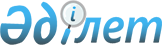 С.Ж. Шәпкенов туралыҚазақстан Республикасы Президентінің 2022 жылғы 7 сәуірдегі № 862 Жарлығы
      Серік Жамбылұлы Шәпкенов Атырау облысының әкімі болып тағайындалсын, ол Қазақстан Республикасының Еңбек және халықты әлеуметтік қорғау министрі лауазымынан босатылсын.
					© 2012. Қазақстан Республикасы Әділет министрлігінің «Қазақстан Республикасының Заңнама және құқықтық ақпарат институты» ШЖҚ РМК
				
      Қазақстан РеспубликасыныңПрезиденті

Қ.Тоқаев
